АРМЕНИЯРай для гурманов Ереван – Гегард – Гарни – Ереван – Ованаванк – Амберд – озеро Кари – Ереван – Хор Вирап – Арени – Нораванк – Гермон – Норадуз – озеро Севан – Севанаванк – Айраванк – Дилижан – Ахпат – Санаин – Ереван – Эчмиадзин – Звартноц – Ереван
7 дней/6 ночей Период действия программы: 01.01.2019 – 31.12.2019Номер тура: ATI 021Стоимость тура на человека, USDОтели, проживание в которых предусмотрено программой тура (или аналогичные)В стоимость включено:- размещение в двухместном номере в отелях 3* на базе ВВ- 6 обедов и 3 ужина в лучших ресторанах с армянской кухней, в гостиных и сельских домах с национальным колоритом- трансферы в/из аэропорта- транспорт на всем протяжении тура- все указанные в туре экскурсии- услуги русскоговорящего гида для экскурсий по маршруту- входные билеты в достопримечательности- мастер-классы, указанные в программе- дегустации вина, водки и коньяка- налогиДополнительно оплачивается:- международный авиаперелет- медицинская страховка- любые личные расходы- чаевые и услуги портье- расходы в случае госпитализации или эвакуации- прочие услуги, не указанные выше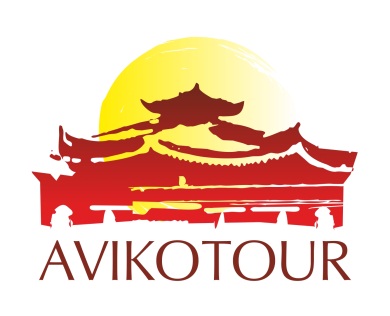 ООО «Авико Тур» 01021, Украина, г. Киев, ул. Липская 15ВТел./Факс: 044 253 85 25, Email: info@aviko-tour.com.ua www.aviko-tour.com.ua«Aviko Tour» LTD., Ukraine, Kiev, Lipskaya street, 15VTel./Fax: 044 253 85 25, Email: info@aviko-tour.com.ua www.aviko-tour.com.uaДень/городПрограмма1 деньЕреванИндивидуальный экскурсионный гастрономический тур в Армению начинается с прибытия в Ереван.Армения славится своими простыми, но очень вкусными блюдами, и впечатления от посещения страны точно будут неполными, если Вы не попробуете основные блюда каждого региона. Концепция программы – это сочетание экскурсионных визитов в основные достопримечательности и дегустация тех блюд и напитков, которые являются типичными для данного региона. Обеды и ужины пройдут только в самых интересных аутентичных ресторанчиках, в деревенских гостевых домах, где все готовится из местных свежих продуктов. Тур включает несколько мастер-классов, во время которых у Вас будет возможность принять участие в приготовлении блюд и десертов под предводительством профессиональных наставников. Так как многие блюда и активности сезонные, то в зависимости от времени тура программа может быть незначительно изменена. Кроме блюд запланированы дегустации алкогольных напитков, а Армения, как Вы уже знаете, славится своим вином и коньяком. Встреча в аэропорту и трансфер в отель.Ереван – столица, крупнейший город, а также политический, экономический, культурный и научный центр Армении. Этот древнейший город был основан еще в 782 году до н.э., когда только-только зарождался Карфаген, а Рима еще не было и в помине. Армянские легенды возводят основание города Ереван к Ною, выводя название города из восклицания: «Еревац!» (Она появилась!), якобы сделанного Ноем, когда из-под воды показалась вершина Малого Арарата.После небольшого отдыха Вас ждет знакомство с достопримечательностями города Ереван. Вы увидите:- Каскад – помпезную лестницу, построенную из молочного туфа с фонтанами, цветочными клумбами и ночной иллюминацией за зданием оперного театра для того, чтобы соединить нижний и верхний город. Ереванский каскад включен в комплекс Центра искусств Гафесчяна и содержит ряд необычных и оригинальных архитектурных решений. С верхней площадки Каскада открывается фантастическая панорама города Ереван;- площадь Республики – центральную площадь города Ереван и один из его символов. Сегодня на площади находятся 5 зданий, которые и являются ее формообразующими элементами: Национальный исторический музей Армении, Правительство Армении, Центральное здание почты, гостиница «Marriott Armenia», Министерство иностранных дел и энергетики. На площади стоят поющие фонтаны, в которых под музыку меняется цвет, напор струй и интенсивность освещения. Рядом начинается бульвар, на котором в 1968 году установили 2750 питьевых фонтанчиков, символизирующих 2750-летний возраст столицы Армении;- парк Ахтанак (парк Победы), посвященный победе СССР во Второй мировой войне. Именно здесь находится монумент Мать Армения, являющийся символом победы и мужества армянского народа и олицетворяющий вечную готовность армян защищать свою Родину. С территории открывается панорамный вид на центр города Ереван;- Северный проспект, который является самым современным участком столицы Армении, соединяющим две главные ее площади: площадь Республики и площадь Свободы. Проспект украшен множеством элитных домов, ресторанов, офисных и торговых помещений;- музей Матенадаран – крупнейший центр армянской письменной культуры, научно-исследовательский институт, где хранятся и реставрируются древние рукописи и манускрипты. Здесь находится около 17000 рукописей на армянском, персидском, арабском, сирийском, греческом, иврите и других языках, а также фрагменты пергаментов 5-6 веков, рукописи 9-10 и последующих столетий, окаменевшие фрагменты рукописей, найденные в пещерах, копии первых печатных книг и др.;- Ереванский Коньячный Завод «АрАрАт» – ведущее предприятие Армении по производству алкогольных напитков. «АрАрАт» сохраняет традиции производства легендарного коньяка с 1887 года. Именно тогда купец Нерсес Таирян построил в городе Ереван первый винно-коньячный завод. На этом предприятии, оснащенном самым современным оборудованием, и по сей день производят легендарные армянские коньяки «АрАрАт».Ужин с фольклорной программой в «Таверне Ереван», где Вы попробуете хашламу из телятины.После Вас ждет вечерняя прогулка по центру Еревана.Ночь в отеле.2 деньЕреванГегардГарниЕреванЗавтрак в отеле.После завтрака Вы посетите:- Гегард – монастырский комплекс, полное название которого по-армянски переводится как «монастырь копья». Легенды рассказывают, что сюда было привезено то самое историческое копье Лонгина, с помощью которого избавили от мучений распятого Христа. Самая уникальная особенность монастыря – это то, что он расположен в горном ущелье и практически весь высечен в скалах;- Гарни – крепостной комплекс, памятник истории Армении античных времен, который располагается на высоком скалистом утесе, с трех сторон окруженном глубокими ущельями из практически вертикальных скал. На протяжении почти 7 веков крепость служила резиденцией царей Армении.Вас ждет обед в доме местного жителя. Родник с кристально чистой холодной водой бьет прямо из-под его дома, где он построил рыбную ферму. Здесь у Вас будет возможность самим поймать форель, которая будет приготовлена на обед. Также Вы попробуете абрикосовую водку домашнего приготовления.Возвращение в Ереван.Ночь в отеле.3 деньЕреванОванаванкАмбердозеро КариЕреванЗавтрак в отеле.После завтрака Вы продолжите знакомство с достопримечательностями Армении и посетите:- Ованаванк – средневековый армянский монастырь, датируемый 5 веком, который в свое время был одним из самых главных и значимых монастырей Армении. В нем хранился саван, в который был окутан Иисус Христос, и гвоздь, которым была прибита его правая рука;- Амберд – крепостной комплекс, один из самых ярчайших примеров средневековой армянской архитектуры, построенный в 10 веке в предгорье горы Арагац, на высоте 2300 м. Он гармонично сливается с окружающим пейзажем – его стены словно вырастают из окружающих гор;- озеро Кари (если позволит погода), расположенное на склонах горы Арагац на высоте 3207 м, на плато, под горными пиками. Своим названием этот бессточный водоем обязан фольклору: по древнейшим поверьям, именно «каменные реки», именуемые курумами, питают озеро.Обед в таверне «Амберд», во время которого Вы попробуете старинное армянское блюдо хаш – оригинальный суп из говяжьих ножек, который едят каноническим обрядом, включающим употребление водки. Блюдо так полюбилось в регионе, что во всех соседних странах его считают своим национальным, но армянское название и тот факт, что хаш в Армении самый вкусный – неоспорим.Возвращение в Ереван.Ночь в отеле.4 деньЕреванХор ВирапАрениНораванкГермонЗавтрак в отеле.После завтрака переезд в Гермон.По дороге Вы посетите:- Хор Вирап – одно из святых мест Армянской Апостольской Церкви, где, согласно легенде, находится та глубокая яма, в которую по велению Трдата III был брошен Григорий Просветитель за проповедование христианства. Отсюда, по сути, и распространилось христианство по Армении. Сегодня Хор Вирап привлекает туристов еще и тем, что он близко расположен к горе Арарат, поэтому увидеть легендарные вершины в непосредственной близости можно только от этой древней обители;- Арени – небольшую деревню с очень древней историей, уходящей вглубь тысячелетий. Для археологов и историков со всего мира Арени – это, в первую очередь, пещеры времен энеолита, самая известная из них – Арени 1 или Птичья пещера. В 2008 году тут нашли кожаную обувь, которую создали 3600 лет до н. э. Тут же были обнаружены прекрасно сохранившиеся захоронения людей, удалось получить на сегодняшний день самые древние клетки ДНК человека. Также Арени – это одно из самых известных мест в Армении, которое славится различными сортами вин. В одном из маленьких винодельных заводов или в доме крестьянина у Вас будет возможность попробовать армянское вино;- Нораванк – старинный монастырь, который является жемчужиной армянской храмовой архитектуры. Бывший когда-то резиденцией епископов и крупным духовным центром Армении, сейчас комплекс монастыря – часть колоритного ландшафта с нависающими на купола храмов терракотовыми утесами. В ресторане «Лчак», где у Вас запланирован обед, Вы попробуете танапур, легкий суп из мацуна (местного йогурта) и долгожданный хоровац (шашлык) из свинины, который в Армении считается блюдом номер один. Здесь у Вас будет мастер-класс по приготовлению лаваша – армянской тонкой лепешки, который включен в список нематериального наследия ЮНЕСКО.Прибытие в затерянное в горах поселение Гермон, где в уютном отеле у Вас запланирован ужин, во время которого Вы попробуете курицу, тушеную в винном соусе с овощами и приправами.Ночь в отеле. 5 деньГермонНорадузозеро СеванСеванаванкАйраванкДилижанЗавтрак в отеле.После завтрака переезд в Дилижан.По дороге Вас ждет еще один кулинарный мастер-класс – отбор и откачивание меда, приготовление сыра чечил или выпечка пахлавы (зависит от сезона).Также по дороге Вы посетите:- Норадуз – старинное армянское село, которое в 16 столетии являлось резиденцией армянских князей. Главная достопримечательность – кладбище Норадуз, которое является самым большим кладбищем хачкаров (каменных крестов) в мире;- озеро Севан – самое большое озеро на Кавказе, одну из красивейших достопримечательностей Армении. Это чудо природы расположено на высоте 1900 м в огромной горной чаше, которую окружают живописные склоны, поросшие лесом, каменные обрывы, степи, альпийские луга и галечные пляжи. Территория вокруг озера Севан является Национальным заповедным парком. Здесь Вы посетите монастырь Севанаванк, который был построен монахами еще в 8 веке;- Айраванк – монастырский комплекс на западном берегу озера Севан, основанный в 9 веке.Обед в прибрежном ресторане «Цовацоц», который будет состоять из блюд, приготовленных из даров Севана.Прибытие в Дилижан – горноклиматический и бальнеологический курорт со специфической флорой и фауной. Климат окрестностей города Дилижан, расположенного на высоте около 1400 метров над уровнем моря, мягок и довольно сух. Центр города расположился на правом берегу реки Агстев, здесь сосредоточены его жилые кварталы и магазины. Здесь же находится отреставрированный квартал исторической застройки. На левом берегу реки расположилась курортная зона со множеством санаториев, домов отдыха и пансионатов. Здесь находятся минеральные источники «Дилижан», богатые углекислым газом, вода из которых является аналогом боржомских вод.Размещение в гостином доме, где Вас ждет ужин, во время которого Вы продегустируете суп-пюре ариса – старинное армянское блюдо из разваренной пшеницы и мяса птицы.Ночь в гостином доме.6 деньДилижанАхпатСанаинЕреванЗавтрак в гостином доме.После завтрака переезд в Ереван.По дороге Вы посетите:- Ахпат – монастырь, принадлежащий к числу выдающихся произведений средневековой Армении, художественные достоинства которого выходят за рамки национальной культуры. Благодаря уникальности архитектуры и сохранению аутентичности всех построек монастырский комплекс в 1996 году был внесен в список Всемирного наследия ЮНЕСКО;- Санаин – монастырь, построенный в 10 веке. Он состоит из церквей Сурб Аствацацин и Аменапркич, школы, академии, колокольни, самого большого в Армении книгохранилища, часовни Сурб Григор. Вместе эти сооружения представляют уникальный архитектурный ансамбль, который был внесен в Список мирового наследия ЮНЕСКО в 1996 году.В этом регионе традиционно пекут не хлеб лаваш, а матнакаш в специальных домашних печках, и здесь у Вас будет возможность принять участие в приготовлении этого вкуснейшего хлеба. На обед попробуете хашламу из козлятины или баранины и блюда, приготовленные из местных диких трав. Дегустация домашней фруктовой водки.Прибытие в Ереван.Ночь в отеле.7 деньЕреванЭчмиадзинЗвартноцЕреванЗавтрак в отеле.После завтрака выселение из отеля.Вас ждет шопинг сувениров и местных продуктов, пользующихся большим спросом среди гостей – вино, коньяк, сухофрукты, травы, сладости, золотые изделия, керамика и т.д. Для этого Вы посетите Вернисаж – рынок сувениров и Ташир – рынок сладостей и сухофруктов местного приготовления.После Вы посетите:- Эчмиадзин – один из наиболее значительных культурных и религиозных центров страны, резиденцию Католикоса всех армян, центр Армянской Апостольской Церкви. В городе находится Эчмиадзинский монастырь, который за свою историю превратился в настоящее хранилище дорогих подарков, драгоценностей, изделий лучших мастеров, и что еще важнее, собрал и сохранил одну из самых больших коллекций древних рукописей в мире. Эчмиадзинский кафедральный собор – древнейший христианский храм в Армении, один из первых во всем христианском мире. В соборе хранится множество священных христианских реликвий: копье, которым пронзили Христа, части Креста и Тернового Венца, фрагмент Ноевого ковчега, часть мощей Иоанна Крестителя, мощи Григория Просветителя и других святых;- Звартноц – уникальное величественное сооружение раннехристианской архитектуры, которое было основано в 641 году. Это был один из самых величественных армянских храмов. Сегодня здесь открыт археологический заповедник и музей, где представлены модели-варианты реконструкции храма, скульптурные фрагменты сооружения, фрагменты стен из вулканического туфа, барельефы, элементы декора, кусочки мозаики. Звартноц находится под охраной Всемирного наследия ЮНЕСКО.Обед в абрикосовом саду ресторана «Ван», где Вы попробуете толму в виноградных листьях (можно также выбрать эчмиадзинскую кюфту или тжвжик).Трансфер в аэропорт.Перелет домой.Количество человекОтели 3*2-3 чел9154-6 чел7697-15 чел699Город проживания / Количество ночей Отели 3*Ереван (2)Cascade Hotel / Nare HotelГермон (1)Lucytour HotelДилижан (1)Casanova InnЕреван (2)Cascade Hotel / Nare Hotel